Регистрация прав без отказов. «Лайфхаки» для студентов.28 февраля 2023 года регистраторы прав Управления Росреестра по Иркутской области провели мастер-класс для студентов 4 курса Иркутского института (филиала) ВГУЮ (РПА Минюста России) по теме «Особенности составления и проверки договоров в сфере недвижимости».Информация, доведенная до будущих юристов, была максимально практичной и касалась конкретных проблемных вопросов, которые часто приводят к приостановлению или отказу в регистрации прав на недвижимость: о случаях, когда нотариальное удостоверение договора является обязательным, о порядке совершения сделок с имуществом супругов, о запрете «микродолей», о составлении договоров при наличии обременений, арестов, о проверке доверенностей и другое.По словам и.о. начальника отдела координации и анализа деятельности в учетно-регистрационной сфере Управления Александры Максимовны Беломестновой, «мы рассчитываем, что завтрашние выпускники-юристы, которые будут готовить договоры с недвижимостью для жителей Иркутской области, с учетом полученного сегодня практического опыта будут делать это правильно. В результате заявители реже будут сталкиваться с отказами в регистрации прав, а их права на недвижимость будут регистрироваться быстро, без доработки документов».Мастер-класс стал логичным дополнением к программе учебной дисциплины «Договорное право», которая в настоящее время преподается студентам 4 курса Иркутского института (филиала) ВГУЮ (РПА Минюста России).«Проведение совместных семинаров, мастер-классов с Управлением Росреестра по Иркутской области для студентов Иркутского института (филиала) ВГУЮ (РПА Минюста России) имеет большую ценность, так как дает возможность получить практические навыки, позволяющие чувствовать себя увереннее, стать более готовыми к реальной юридической работе, возможно, даже получить в будущем определенные конкурентные преимущества», - отметила начальник учебного отдела Иркутского института (филиала) ВГУЮ (РПА Минюста России) Черных Галина Казимировна.В настоящее время готовится к подписанию соглашение о взаимодействии между Управлением Росреестра по Иркутской области и Иркутского института (филиала) ВГУЮ (РПА Минюста России), а значит, практика проведения совместных обучающих мероприятий будет продолжаться и в будущем.Пресс-служба Управления Росреестра по Иркутской области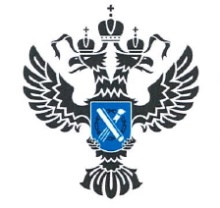 УПРАВЛЕНИЕ РОСРЕЕСТРАПО ИРКУТСКОЙ ОБЛАСТИ                   28 февраля 2023 года                   28 февраля 2023 года